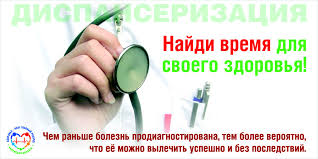 ДиспансеризацияЦелый ряд опасных заболеваний на ранней стадии протекает бессимптомно. Своевременно диагностировав, многие из этих заболеваний можно вылечить.Если Вам больше 21 года и ваш возраст делится на три, обратитесь в свою поликлинику, пройдите бесплатное обследование.Основные цели диспансеризации:Раннее выявление хронических неинфекционных заболеваний, являющихся основной причиной инвалидности и преждевременной смертности населения. Кроме того, диспансеризация направлена на выявление и коррекцию основных факторов риска заболеваний, к которым относятся:— повышенный уровень артериального давления;
— повышенный уровень холестерина в крови; 
— повышенный уровень глюкозы в крови; 
— курение табака;
— пагубное потребление алкоголя;
— нерациональное питание;
— низкая физическая активность;
— избыточная масса тела или ожирение.Важной особенностью диспансеризации является не только раннее выявление хронических неинфекционных заболеваний и факторов риска их развития, но и проведение всем гражданам краткого профилактического консультирования, а также для лиц с высоким и очень высоким суммарным сердечно-сосудистым риском индивидуального углубленного и группового (школа пациента) профилактического консультирования. Такие активные профилактические вмешательства позволяют быстро и в значительной степени снизить вероятность развития у каждого конкретного человека опасных хронических неинфекционных заболеваний, а у лиц, уже страдающих такими заболеваниями, значительно уменьшить тяжесть течения заболевания и частоту развития осложнений.Где и когда можно пройти диспансеризациюГраждане проходят диспансеризацию в медицинской организации по месту жительства, работы, учебы, в которой они получают первичную медико-санитарную помощь (в поликлинике, в центре (отделении) общей врачебной практики (семейной медицины), медсанчасти и др.). Какой документ получает гражданин по результатам прохождения диспансеризацииКаждому гражданину, прошедшему диспансеризацию, выдается Паспорт здоровья, в который вносятся основные выводы (заключения, рекомендации) по результатам проведенного обследования.Какая подготовка нужна для прохождения диспансеризации:— Для прохождения первого этапа диспансеризации желательно прийти в медицинскую организацию (поликлинику) утром, на голодный желудок, до выполнения каких-либо физических нагрузок, в том числе и утренней физической зарядки.— Взять с собой утреннюю порцию мочи в объеме 100–150 мл. Перед сбором мочи обязательно следует сделать тщательный туалет половых органов. Для сбора мочи и кала предпочтительно использовать промышленно произведенные специальные контейнеры (небольшие емкости) для биопроб, которые можно приобрести в аптеке. Для анализа мочи нужно собрать среднюю порцию мочи (начать мочеиспускание, а затем через 2–3 секунды подставить контейнер для сбора анализа). Учитывая тот факт, что некоторые продукты (свекла, морковь) способны окрашивать мочу, их не следует употреблять в течение суток до забора материала. Также, гражданам, которые принимают мочегонные препараты, по возможности следует прекратить их прием, поскольку эти препараты изменяют удельный вес, кислотность и количество выделяемой мочи. Желательно, чтобы проба мочи была сдана в лабораторию в течение 1,5 часов после ее сбора.— Лицам в возрасте 45 лет и старше для исследования кала на скрытую кровь необходимо во избежание ложноположительных результатов в течение 3 суток перед диспансеризацией не есть мясную пищу, а также другие продукты, в состав которых входит значительное количество железа (яблоки, зеленый лук, сладкий болгарский перец, белая фасоль, шпинат), а также овощи, содержащие много таких ферментов, как каталаза и пероксидаза (огурцы, хрен, цветная капуста), исключить прием железосодержащих лекарственных препаратов, в том числе гематогена, отменить прием аскорбиновой кислоты, ацетилсалициловой кислоты (аспирина) и других нестероидных противовоспалительных средств (таких как вольтарен, диклофенак и т.д.), отказаться от использования любых слабительных средств и клизм.— На емкости с мочой и калом необходимо разместить наклейку со своей фамилией и инициалами.— Женщинам необходимо помнить, что забор мазков с шейки матки не проводится во время менструации, при проведении того или иного лечения инфекционно-воспалительных заболеваний органов малого таза необходимо исключить половые контакты в течение 2-х суток перед диспансеризацией, отменить любые вагинальные препараты, спермициды, тампоны и спринцевания.— Мужчинам в возрасте старше 50 лет необходимо помнить, что лучше воздержаться от прохождения диспансеризации в течение 7–10 дней после воздействий на предстательную железу механического характера (ректальный осмотр, массаж простаты, клизмы, езда на лошади или велосипеде, половой акт, лечение ректальными свечами и др.), так как они могут исказить результат исследования простатспецифического антигена в крови (онкомаркер рака предстательной железы).— Если Вы в текущем или предшествующем году проходили медицинские исследования, возьмите документы, подтверждающие это и покажите их медицинским работникам перед началом прохождения диспансеризации. 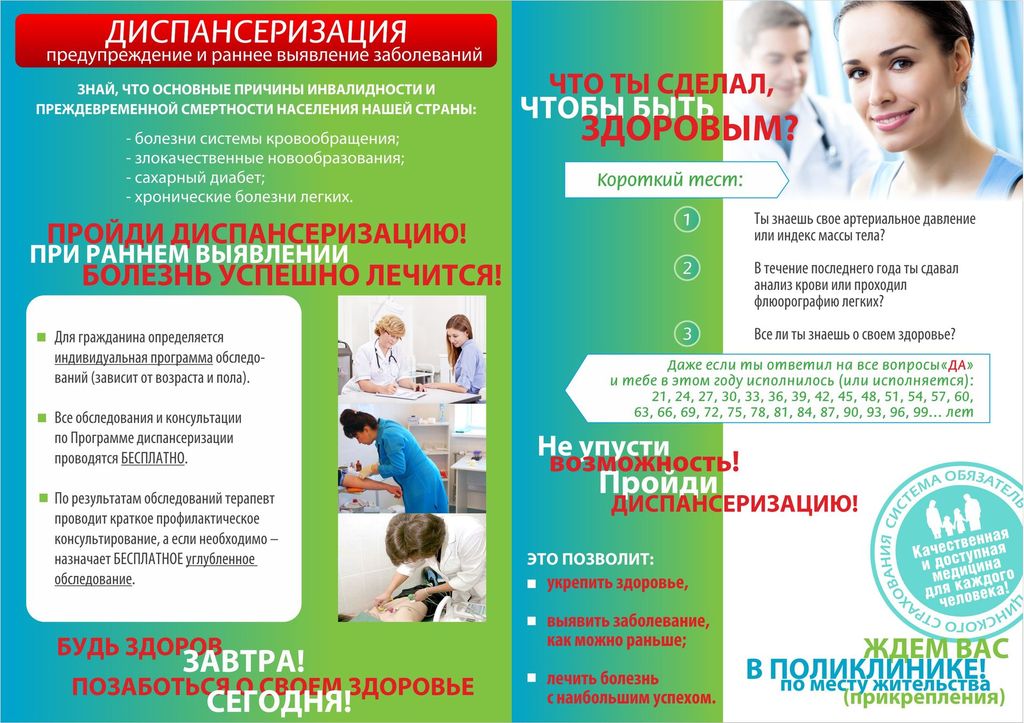 